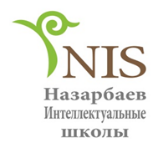 Назарбаев Интеллектуальная школа физико-математического направления г.АктобеИсследовательский проект на тему:«Изготовление антисептиков и мыла из фитосырьяАктюбинской области».направление: медицинаИсполнитель: Тлегенова Дана, 7 класс                            Научный руководитель: Калыбекова Ж.Т.ст.преподаватель кафедры сельского хозяйства и экологии,                     Баишев Университета, магистр естественных наук                    Руководители: Кашкинбаева Гульнар Советовна,                                                                 Базаева Гульжана Жалгасовна  Актобе 2020 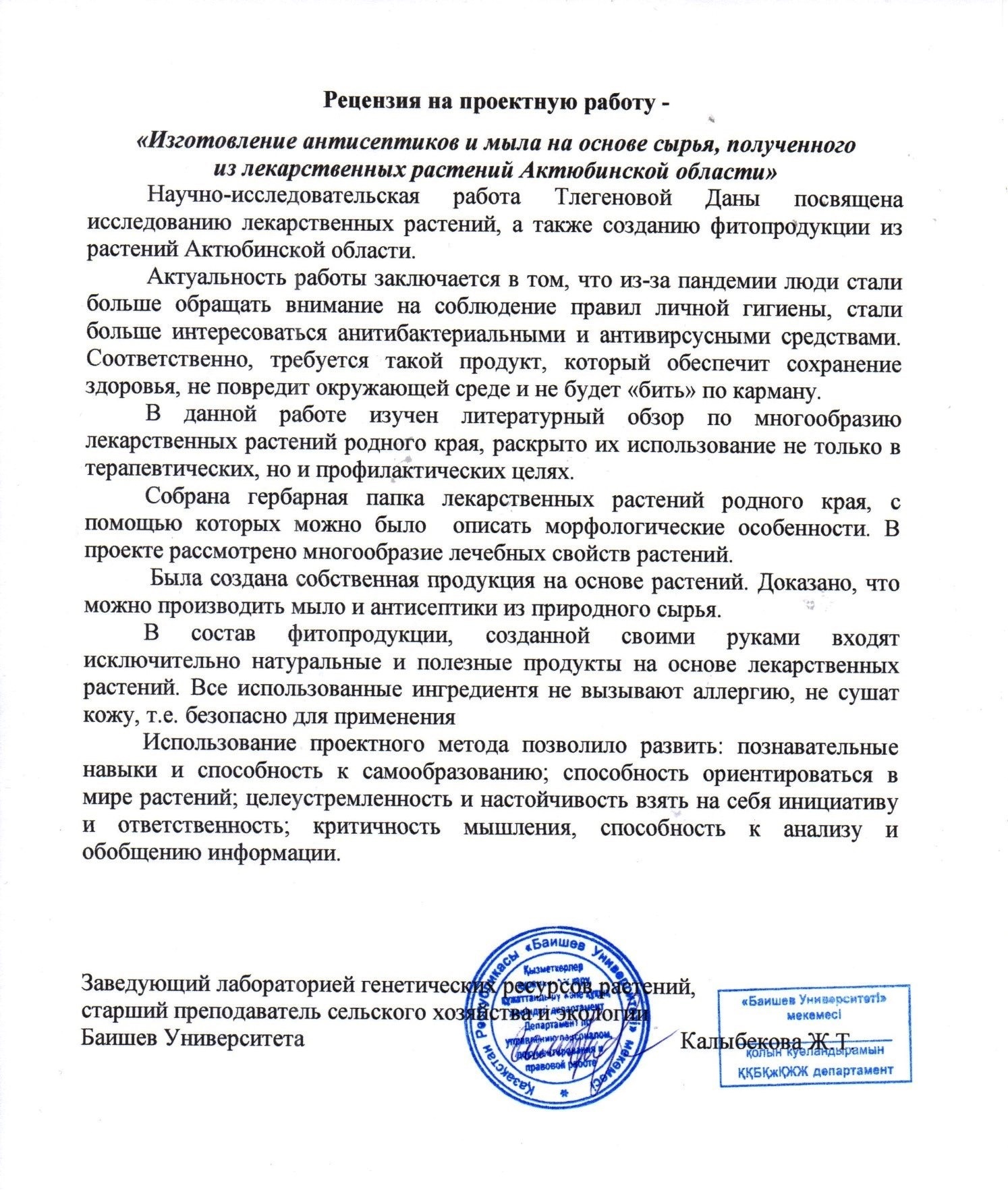 АннотацияПо предварительным оценкам пандемия коронавируса может оказать большое влияние на численность населения в мире. Применение антисептиков и дезинфицирующих средств в повседневной жизни помогает населению в борьбе с микроорганизмами.Одним из решений данной проблемы, мы видим в профилактике данного вирусного заболевания через использование антисептиков на натуральной растительной основе в повседневной жизни. В работе представлены способы приготовления фитомыла и антисептиков из лекарственного сырья Актюбинской области и приведены доказательства эффективности фитопродукции в медицинских профилактических целях.СОДЕРЖАНИЕВведение ……………………………………………………………………..31.1Альтернатива профилактических средств в условиях пандемии ……..41.2 Роль лекарственных растений в современной медицине …………......51.3 Лекарственные растения Актюбинской области ………………………62.1 Приготовление фитомыла на основе трав ……………………………..122.2 Изготовление антисептиков на основе сырья их лекарственных трав 142.3 Исследование влияния фитоантисептика и фитомыла на рост микроорганизмов ……………………………………………………………16Заключение …………………………………………………………………..18Список использованной литературы ……………………………………….20ВВЕДЕНИЕНаучно-исследовательская работа содержит материал о способах изготовления антисептиков и фитомыла на основе сырья, полученного из лекарственных растений Актюбинской области. АкуальностьИспользование лекарственных растений в народной медицине и в быту проверено не только временем, но и наблюдениями и экспериментальными исследованиями. В настоящее время используется около 300 видов растений. В состав лекарственных растений входят биологически активные вещества, оказывающие терапевтическое воздействие на организм человека. Данные вещества разнообразны по химическому составу и обладают довольно сильным воздействием на организм человека, хотя их содержание в растениях незначительно.  В ходе данной работы изучена проблема профилактических действий, в условиях сложившейся пандемии. И, как следствие, предложены способы применения натуральных антисептических средств. Цель работы: изготовить антисептические средства на основе растительного сырья, выделенного из лекарственных растений Актюбинской области. Задачи:• изучить лекарственные растения региона и рассмотреть возможности их использования в медицине;• собрать гербарную папку лекарственных растений Актюбинской области;• изучить виды лекарственных растений, которые можно использовать в быту для профилактики COVID-19;• приготовить мыло и антисептики на основе лекарственных растений в домашних условиях.Предмет исследования: полученная фитопродукция из растительного сырья лекарственных растений местного региона.Объект исследования: лекарственные растения Актюбинской области.Новизна исследования: применение местного сырья, полученного из природных ресурсов Западного региона в целях импортозамещения лекарственных фармакологических средств.Гипотеза: при одобрении проекта, есть возможность одобрения производства антисептиков из натурального материала, отличающегося по составу, себестоимости и доступности.Методы исследования: изучение литературы, индуктивный и дедуктивный методы, анализ, исследование, опыт, наблюдение, синтез, обобщение, гербаризация лекарственных растений.АЛЬТЕРНАТИВА ПРОФИЛАКТИЧЕСКИХ СРЕДСТВ ВУСЛОВИЯХ ПАНДЕМИИПандемия коронавируса вносит свои изменения в повседневную привычную жизнь всего населения планеты. Такое воздействие наблюдается не только в экономике, но и в отраслях промышленности и медицины в целом.Пандемия заставляет человека обратить внимание на собственное здоровье и здоровье окружающих людей.  Фармацевтическая промышленность все больше обращает внимание на производство и выпуск эффективных химических лекарственных препаратов.Как показывает практика, в настоящее время мы наблюдаем ситуацию повышения цен на медицинские средства первой необходимости, такие как, перчатки, маски, дезинфицирующие средства и санитайзеры, необходимые как для профилактики, так и для лечения. Многоразовое использование этих предметов радикально повышает риск заражения. Применение альтернативных способов профилактических средств, в данной ситуации поможет снизить уровень роста заболеваний коронавирусной инфекции. В этой ситуации, хотим предложить альтернативные способы профилактических средств на основе растительного сырья местного региона.  В настоящее время во многих странах мира таких как, Япония, Китай, Индия и Пакистан используются в основном синтетические препараты. В то время как, например в США, особенно широко применяются антибиотики и гормональные препараты и только около 30% всех лечебных препаратов в своем составе содержат натуральное растительное сырье.В сообщениях от Всемирной организации здравоохранения, можно выделить важную идею, которая утверждает, что необходимо широко внедрять в производство лекарственных препаратов вещества на основе растительного сырья. Практическое использование растительного сырья занимает особое место в производстве, поскольку они помогают снизить себестоимость лекарственных средств и не оказывают побочного воздействия на организм человека.1.2 РОЛЬ ЛЕКАРСТВЕННЫХ РАСТЕНИЙ В СОВРЕМЕННОЙ МЕДИЦИНЕ
Древнегреческий врач Гиппократ впервые описал в своих трудах более 200 видов растений, получившие широкое применение в медицине.[1] Изучая природу и ресурсы нашей страны и своего края, можно утверждать, что мы живем в богатой по своим естественно-природным ресурсам стране. Лекарственные растения можно встретить везде на обширной территории страны. На территории Казахстана произрастает около 18000 видов дикорастущих растений. Из данного количества на практике в медицине используется лишь около 230 видов.[2] Поэтому меня заинтересовал данный факт, и я стала изучать лекарственные растения своего края c помощью справочников, энциклопедий и научных монографий по теме. При изучении темы меня удивило, что многие лекарственные травы не приносят вред организму и не вызывают побочные эффекты по сравнению с используемыми синтетическими средствами. Также удивил факт, например, что для лечения онкологических заболеваний можно использовать в медицине ядовитые травы, которые положительно воздействуют на иммунную систему организма и способствуют уничтожению раковых клеток. [3]Современная медицина активно использует лекарственные растения. По производственным подсчётам 40% лекарств сейчас имеет растительное происхождение, т. е. готовится непосредственно из растительного сырья и производство натуральных лекарственных средств с каждым годом увеличивается. Лекарственные растения используют не только в терапевтических, но и в профилактических целях для поддержания жизнедеятельности организма. Самое главное назначение лекарственных препаратов – это обеспечение сохранения важных для человека функций, таких как, молодость и долголетие.[4] ЛЕКАРСТВЕННЫЕ РАСТЕНИЯ АКТЮБИНСКОЙ ОБЛАСТИ Лекарственные растения имеют широкий спектр применения в жизни человека. Так, например, некоторые дикорастущие растения использовали для окрашивания войлока и ковров (марена красильная живокость и гармала обыкновенная). Кроме того, их использовали также для получения мыло, посуды и предметов обихода (веревка). Из стволов таволги зверобоелистной вырезают рукоятки для камчи, дымом зизифоры обкуривают деревянную посуду, в которой затем хранят кумыс. И конечно, с давних времен известны лечебные свойства растений. [5]В проведенном мною исследовании были использованы материалы книги «Конспект флоры Актюбинского флористического округа» автора Айпеисовой С.А. д.б.н., профессора Баишев Университета. В нашей области насчитывается более 50 видов лекарственных растений. В таблице 1 приведены наиболее распространенные виды лекарственных растений.2.1 ПРИГОТОВЛЕНИЯ ФИТОМЫЛА НА ОСНОВЕ ТРАВНежная рецептура фитомыла дополнена эфирными и косметическими маслами. Можно готовить мыло  без добавок. Основой продукта является отвар целебных трав из ромашки, календулы, череды и др. А) Рецепт приготовления фитомыла на основе растений: Сырье: крапива - 1 часть; мята -1 часть;  череда - 3 части,  чистотел - 1 часть,  календула - 1 часть,  эфирное масло сосны  - 30 мл,  мыльная основа - 100 г.,  косметическое масло - 10 мл. Также можно использовать другие лекарственные растения, например: лаванда, мелиса, боярышник, ромашка. Для придания мягкости мыла можно использовать мед либо крем. А для придания мылу глянцевого цвета можно добавить глицерин.Рекомендации: мыльную основу использовать в измельченном виде.Почему для изготовления фитомыла использованы именно эти растения? Во-первых, все эти лекарственные растения являются растительным сырьем Актюбинской области, их можно встретить в районных центрах: Мартукский, Мугалжарский, Хобдинский, Каргалинский,  Байганинский.[7]Во-вторых, эти растения не приносят больших затрат.Рекомендации: не обязательно покупать растительные сборы трав в  аптеках или масла, можно использовать высушенные растения, собранные на просторах родного края (это может сделать каждый заинтересованный человек). Риск при приготовлении мыла: необходимо соблюдать правила работы с режущими предметами и при использовании тепло-и электронагревающих приборов; при использование эфирных масел – возможно проявление аллергии.В-третьих, можно использовать растительный материал, не нарушая видовое разнообразие и баланс в природе.Ход работы:Шаг 1: подготовить рабочее место и использовать перчатки Шаг 2: натереть и растопить мыльную основу (мыльная основа может быть из хозяйственного либо туалетного мыла).Шаг 3: пока мыло топится, необходимо измельчить травы (можно использовать ступку с пестиком).Шаг 4: из трав сварить отвар и прилить его к мылу (необходимо соблюдать правила работы с нагревательными приборами, чтобы не обжечься). Шаг 5: заливаем еще не остывшее мыло в формочки и добавляем эфирные масла.Шаг 6: оставляем мыло до полного остывания (время остывания массы зависит от размера и объема формочек).Шаг 7: аккуратно и бережно достаем мыло (предварительно необходимо смазать формочки косметическим маслом).Шаг 8: можно выполнить упаковку и предложить логотип для полученного продукта (см. Приложение фото 1,2).Экспериментальная часть проекта проводилась на базе Назарбаев Интеллектуальной школы города Актобе.В) Изучение свойств фитомыла.Цель работы: изучить гидрофобные свойства полученного фитомыла.Оборудование: пробирки, электрические весы, пробиркодержатель, линейка, лоток, мерный цилиндр.Объекты исследования: мыло туалетное, свежеприготовленное фитомыло.Этапы исследования:Шаг 1: измерить массу лотка на весах.Шаг 2: натереть 1 г туалетного мыла и 1 г фитомыла.Шаг 3: поместить кусочки мыла в две пробирки.Шаг 4: добавить по 10 мл дистиллированной воды и взболтать.Шаг 5: линейкой измерить высоту пены в каждой пробирке.Результаты исследования: высота пены туалетного мыла- 2 см, а высота пены фитомыла -4 см (см. Приложение 1, фото 3).О чем говорит высота пены? Высота пены говорит о наличии в нем гидрофобных свойств, которые являются показателем мягкости и натуральности мыла.[8] Вывод: фитомыло является более мягким и натуральным. С) Ниже в таблице 2 приведена сравнительная характеристика себестоимости, полученного фитомыла по сравнению с обычным туалетным мылом. Таблица 2. Примерный расчет себестоимости продукции (мыло)Вывод: фитомыло приблизительно в 2 раза дешевле обычного туалетного мыла.2.2 ИЗГОТОВЛЕНИЕ АНТИСЕПТИКОВ НА ОСНОВЕ ЛЕКАРСТВЕННЫХ ТРАВ. В условиях пандемии во всех жизненно важных для населения объектах предлагают дезинфицирующие средства на спиртовой основе.  В состав антисептика содержится спирт и его содержание в нем, должно быть не менее 60%.[9] Без спиртовые антисептики производятся на основе четвертичных аммониевых соединений, которые менее эффективны против микроорганизмов по сравнению со спиртовыми.[10]Использование антисептиков на основе спирта пересушивает кожу, что повышает уязвимость для различных инфекций. Поэтому дезинфицирующие средства стоит использовать только в том случае, если нет возможности помыть руки.  Российские ученые провели исследование на выявление эффективных дезинфицирующих средств защиты. Обратите внимание на следующие результаты: дезинфицирующий спрей обошла обычная зеленка. Она снизила число микробов почти в три раза. Данный эксперимент доказывает, что антисептики не убивают даже 10% бактерий на руках и сушат кожу рук, хотя на упаковках имеется информация, что антисептик убивает 99,9% микробов. Необходимо отметить повышение стоимости спирта во всех странах ближнего зарубежья и стран СНГ.[11]  Поэтому в работе мы решили получить натуральный антисептик с добавлением глицерина и отвара трав, который смягчают кожу и по себестоимости приемлем потребителям.Цель исследования: изготовить антисептик из лекарственных трав. Оборудование: электрические весы, химический стакан, плоскодонная колба,  пробирка,  колбодержатель,  аппарат для возгонки, пластиковая воронка,  стекляная  воронка, бюкс для веществ, термометр, мерный циллиндр, емкость для жидкостей. Правила  соблюдения техники безопасности:- обязательно использовать халат, перчатки и маску;- работать под присмотром учителя;- четко следовать правилам техники безопасности во время работы;- убрать посторонние предметы на рабочем месте - соблюдать правила работы с аппаратом для возгонки.Растения, взятые для приготовления антисептика:        Рекомендации: необходимо использовать все растения в равных пропорциях.Какими антисептическими свойствами обладают использованные растения?Взятые для приготовления антисептика травы обладают антисептическими и дезинфицирующими свойствами. Например:Чистотел - применяют при лечении мозолей, прыщей, кожной сыпи, грибка и герпеса. Чистотел оказывает на кожу ранозаживляющее и резистентное (укрепляет иммунитет кожи) действие.[12]Ромашку аптечная придаёт коже рук смягчающее действие.Календула и череда обладают противовоспалительным, ранозаживляющим, антимикробным   и дезинфицирующим действием, а также проявляет противовирусную активность, ускоряет регенерацию кожи, защищает от появления грубого коллоида на месте повреждения (см. Приложение 1, фото 4,5)2.3 ИССЛЕДОВАНИЕ ВЛИЯНИЯ ФИТОАНТИСЕПТИКА И ФИТОМЫЛА НА РОСТ МИКРООРГАНИЗМОВЦель работы: изучить влияние полученной в работе фитопродукции на рост микроорганизмов.Оборудование и материалы: фитоантисептик, фитомыло, питательная среда агар, стерильные чашки Петри, бактериологическая петля, спиртовка, стеклянная палочка, термостойкий химический стакан (250 мл), дистиллированная вода, карандаш по стеклу, электронные весы, электрическая плитка, термостат.Ход работы:I. Приготовление питательной среды агар.1. Взвесили 4 г агара из расчета на 100 мл воды;2.Засыпали сухой агар в холодную воду и закрыли стакан ватой для соблюдения приёмов стерильности;3.Поставили стакан на электроплитку и довели до полного растворения агара;4.Остудили приготовленный агар до 45 градусов Цельсия;5.Разлили питательную среду по 25 мл в стерильные чашки Петри и дали застыть среде.II. Посев микроорганизмов на питательную среду агар.В опыте  посев микроорганизмов осуществлялся:а) с грязных рук -ГР; b) с рук, обработанных обычным мылом -ОМ и фитомылом-ФМ; c) с рук, обработанных спиртом-СП и фитоантисептиком -ФА.(см.таблица 3,с.18)После приготовления питательной среды провели инокуляцию (посев) микроорганизмов методом штриха с поверхности рук с помощью бактериологической петли (перед использованием обработали её спиртом и прокалили в пламени спиртовки). (см.Приложение 2, рис.1.)III. Культивирование микроорганизмов на питательной среде агар.Чашки Петри с проведенными манипуляциями (проводим штрихи по поверхности питательной среды) закрываем крышками и помещаем в термостат при температуре 25 градусов Цельсия (крышками вниз) для культивирования микроорганизмов.[13] (см. Приложение 2, рис.2). IV. Результаты опытов.Результаты опытов на посев микроорганизмов представлены в таблице   №3, где представлены  сведения с учетом признаков колоний.      Таблица 3. Посев микроорганизмов на питательную среду агар.По данным таблицы 3 можно сформулировать вывод: культивируемые колонии микроорганизмов на питательной среде  агар с применением лекарственной продукции (фитомыло и фитоантисептика)  имеют относительно круглую форму, прозрачные, бесцветные и по структуре крупнозерностые. Количество колоний микроорганизмов малочисленны, что подтверждает наличие антибактериальных свойств в представленной нами продукции и ещё раз, подтверждает эффективность применения продукции, полученной на основе лекарственных трав (см. приложение 2, рис.3).ЗАКЛЮЧЕНИЕ
В работе изучено многообразие лекарственных растений родного края, приведены способы получения фитомыла и фитоантисептика с использованием растительного сырья местного региона. Собрана гербарная папка образцов лекарственных растений родного края. Представлено готовое мыло и антисептик в соответсвующих упаковках с указанием состава продукции. Хочется отметить что, изготовление антисептиков не требует огромных затрат и вложений, все необходимые для этого ингредиенты и оборудование можно использовать в повседневной жизни, которые относятся к группе экологически чистых и безопасных вществ. Для доказательства эффективности полученных продуктов на основе лекарственного сырья в практической части работы было проведено исследование на рост и развитие микроорганизмов. Результаты подтверждают гипотезу исследования и рекомендуется для применения для борьбы с микроорганизмами. Полученная фитопродукция (фитомыло и фитоантисептики) обладает рядом преимуществ: доступностью изготовления и низкой себестоимостью, которая сможет оказать воздействие на удолетворения спроса покупательской потребности в применении фитопродукции не только Актюбинской области, но и в областях Западного Казастана.Применение проектного метода в  исследовании помогло автору работы развивать познавательные навыки и способность к самообразованию, а также способствовал развитию критического мышления и умения прогнозировать и формулировать выводы на основе научных данных и наблюдения, которые помогут  личности в будущем для определения собственной роли в обществе.Рекомендации: исследовательский проект предлагается для дополнительного изучения учащимся образовательных школ с целью развития познавательного интереса в рамках учебной программы и для повышения медицинских профилактических знаний, необходимых для укрепления собственного здоровья и здоровья населения в целом. В последующем будет продолжена работа над пополнением и обновлением гербарной папки, а также автор проекта в будущем предлагает рассмотреть способы получения антисептиков и мыла на основе сорных растений.СПИСОК ИСПОЛЬЗОВАННОЙ ЛИТЕРАТУРЫ1.Абу Али Ибн-Сина (Авиценна).Канон врачебной науки.:Ташкент, 1981.2.Акопов И. Э. Важнейшие отечественные лекарственные растения и их применение: Справочник. Ташкент, 1991.3.Сотник В. Ф. Кладовая здоровья: Альбом о лекарственных растениях, их использовании и охране. М., 1991.4.Кузнецова М.А., Резникова А.С. Сказания о лекарственных растениях.  М.  Высшая школа, 1992.5.Чумакова Р.В.,Губанов И. А., «Полная энциклопедия народной медицины».Т3. М.:АНС, 2000.6.Головкин Б.Н. О чем говорят названия растений.  М.: Колос, 2002.7.Виноградов В.И. Каткова Е.Б. Фармакология с рецептурой. М., 2002.8.Гончарова Т.А. Энциклопедия лекарственных растений: М.: Изд. Дом МСП, 2007.9.Иващенко А.А. Растительный мир Казахстана. - Алматы, Алматы кiтап, 200910.Айпеисова С.И. Конспект флоры Актюбинского флористического округа.   Актобе 201211.https://ru.wikipedia.org/wiki// Лекарственные растения.12.https://www.gluvexlab.com/blog/analiz-obema-spirta-vantiseptike-dlya-ruk.html: Анализ объема спирта в антисептике.13. https://www.ntv.ru/novosti/2302383  «Опыт с антисептиками».Туалетное мылоФитомылоСредняя стоимость от 200 и выше тенге за 1 кусок мыла, массой 100 граммСостав:  -лечебные травы: 20 тенге (1 г каждого продукта);-эфирное масло сосны: 30 тенге (2 мл) (можно использовать при желании )-мыльная основа: 100 тенге Итого:  средняя стоимость мыла массой 100 грамм составляет 150-120 тенге Название травыОбщая масса, г Рекомендуемая для приготовления  масса, гЧистотел301Календула301Череда501Ромашка аптечная701Используемые части растений:Используемые части растений:РомашкаЦветыЧистотелЛистья, стебельКалендулаЦветыЧередаСтебельНеобходимые инградиенты:Необходимые инградиенты:Спирт этиловый	50 млПерикись водорода 3%10 млГлицерин5 млДистиллированная вода 40 млЭфирное масло сосны2 млПосевбактерийПризнаки колоний микроорганизмовПризнаки колоний микроорганизмовПризнаки колоний микроорганизмовПризнаки колоний микроорганизмовПризнаки колоний микроорганизмовПосевбактерийФормаБлеск и прозрачностьЦветПоверхностьСтруктураГРскладчатаямучнистаячернаябороздчатаяоднороднаяОМамебовиднаятусклаяжелтаярадиально исчерченнаяструйчатаяФМкруглая с фестонча-тым краемпрозрачнаябесцветнаяшероховатаякрупно-зернистая СПризоиднаяблестящаякраснаяморщинистаямелко-зернистаяФАкруглаяпрозрачнаябесцветнаягладкаякрупно-зернистая